Бурмистрова Валентина ИвановнаГБДОУ №9 Пушкинского района Санкт – ПетербургаВоспитательКонспект непосредственно образовательной деятельностидля детей среднего дошкольного возраста на тему«В гостях у Старика - Годовика»Цель: уточнить и систематизировать знания детей о временах года.Задачи:Упражнять детей в количественном счёте, закреплять знание цифр, умение соотносить цифру с числом. Ориентироваться на листе бумаги, определять равенства и неравенства предметов, не считая их, развивать логическое мышление.Закреплять знания детей о временах года, о съедобных и не съедобных грибах, зимующих и перелётных птицах.Вызвать интерес к занятию.Педагогические технологии:Игровые (использование игровых приемов и ситуаций)Развивающие (блоки  Дьенеша)Здоровьесберегающие (динамическая пауза)Информационно –коммуникативные (мультимедийная презентация)Ход:-Ребята, сегодня мы отправимся в сказку Старика-Годовика, который приглашает нас побывать, за короткое время, в гостях у своих дочерей. Хотите отправиться в путешествие? Для путешествия, Старик-Годовик прислал нам «голубой экран».(дети садятся перед проектором)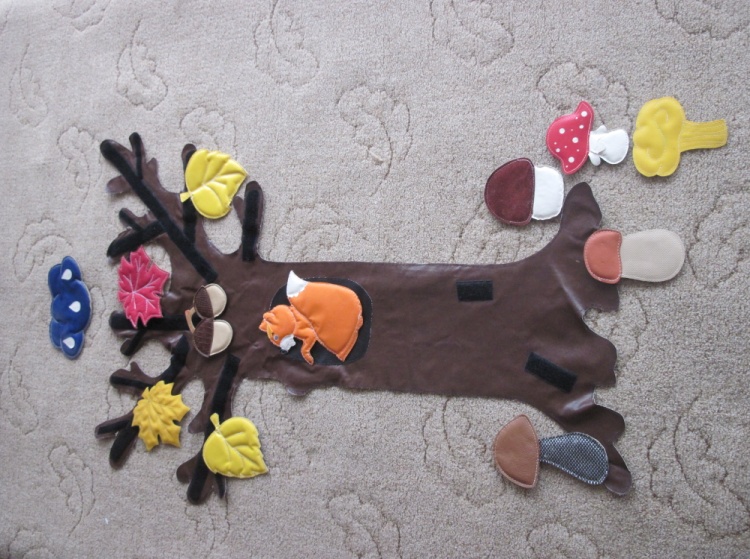 - У Старика-Годовика четыре дочки, четыре сестрички. Одна сестричка - золотистая косичка. Убирает, веет, косит, урожай в амбары носит. Отгадайте, как её зовут?Правильно - это ОСЕНЬ. Посмотрите, какая она нарядная. Все деревья одеты в яркий, золотистый, желто-красный наряд. Природа осенью очень красива. Посмотрите, кто это вас встречает? -Как белочка готовится к зиме?(ответы детей - собирает припасы на зиму)-Поспеши, не мешкай, сбегай за орешком.Ох, орешки хороши, ты не мешкай, поспеши. Давайте поможем белочке. Пока она будет собирать грибы, мы соберем орехи.(Снимаем с дерева орехи, складываем в корзину и считаем)(количественный счёт до 10) -Сколько орехов мы сорвали с дерева?-А вот и белочка, посмотрите, какие грибы она собрала. Как называется этот гриб?-Сколько у белочки белых грибов? Сколько лисичек?-Посмотрите, а этот гриб белочка не взяла. Почему? -Белочка желает нам хорошо перезимовать, а в холод и мороз не голодать. -До свидания белочка, нам пора навестить следующую сестричку-дочку Старика - Годовика.(дети садятся перед экраном) -А вторая сестричка - белоснежная косичка, Всё укроет одеялом, всё разгладит, уберёт А потом земле усталой колыбельную споёт.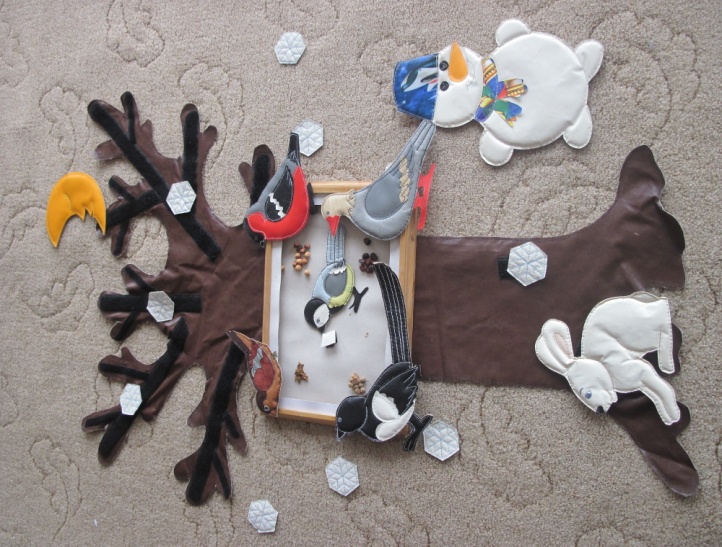 - Как её зовут? Правильно, зима. Посмотрите как зимой красиво, все деревья и земля укутаны белым снегом. Нет листьев на деревьях, только ёлочки зелёные круглый год. -Зимой голодно птицам, поэтому люди о них заботятся, они делают кормушки, подкармливают птиц. Подойдите к нашей кормушке. (Мольберт)-Давайте посмотрим, какие птицы прилетели к ней. Первым прилетел снегирь. Чем он любит полакомиться? Куда мы его поместим на кормушке? ( В правый, верхний угол, там, где лежит рябина).-А это кто прилетел? Воробей. Ему мы дадим хлебных крошек. Куда его поместим в нашей кормушке?				(В левый, верхний угол).- А это что за птица прилетела? Сорока хочет зёрнышек поклевать. (Нижний, левый угол)- Синичка любит сало. (Нижний, правый угол).-А это кто? Голубь полакомится семечками. (Центр кормушки).-Сколько всего птиц прилетело к кормушке? Эти птицы морозов не боятся. Как мы их называем? (Зимующие.)-Назовите птиц, которые улетели в тёплые края?(Перелетные) Накормила всех кормушка. Скажем птицам до свидания. Нам пора в другое время года.-Вот зелёная косичка, у молоденькой сестричкиПашет, сеет, поливает, почкам глазки открывает. Как её зовут? -Да это весна. Весной вся природа просыпается от зимнего сна. Начинает таять снег, на деревьях набухают почки и появляются молоденькие листочки. Появляются первые цветы, просыпаются насекомые.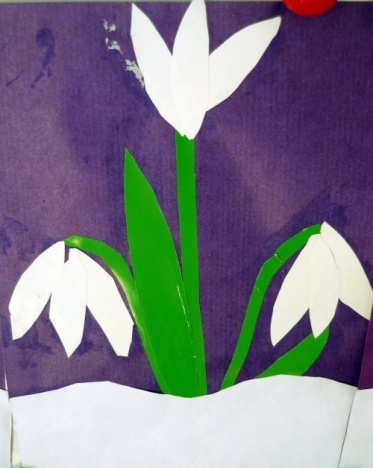 -Посмотрите, какие первоцветы появились весной! -Как называется этот цветок? (Подснежник.)Выглянул подснежник в полутьме лесной- Маленький разведчик, посланный весной.Пусть ещё над лесом властвуют снегаРаз пришёл разведчик и весна пришла. -А это одуванчик. Носит одуванчик жёлтый сарафанчик. Подрастёт, нарядится в жёлтенькое платьице. 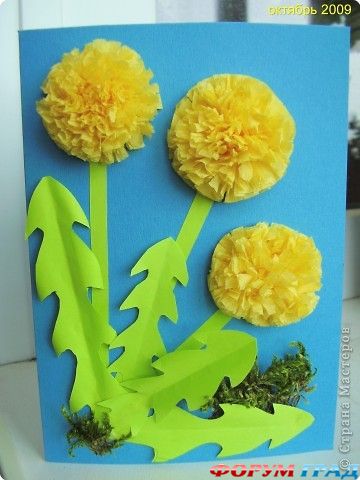 Лёгкое, воздушное, ветерку послушное.-Как определить каких цветов больше, не считая их?(определяют способом прикладывания) -Ребята к природе нужно относиться бережно.   Если я сорву цветок, если ты сорвёшь цветок Если мы, и ты, и я, если мы сорвём цветы Опустеют, все поляны и не будет красоты! Разминка.1,2,3 выросли цветы, к солнцу потянулись высокоСтало им приятно и легко.Ветерок пролетал, стебельки покачал,Влево качнулись, низко прогнулисьВправо качнулись, низко прогнулисьВетерок убегай, стебельки не ломай, Пусть они растут, людям радость принесут. -А нам пора навестить ещё одну сестричку. (Садятся перед экраном)-Разноцветная косичка – загорелая сестричка Тоже трудится умело, чтобы всё росло и зрело!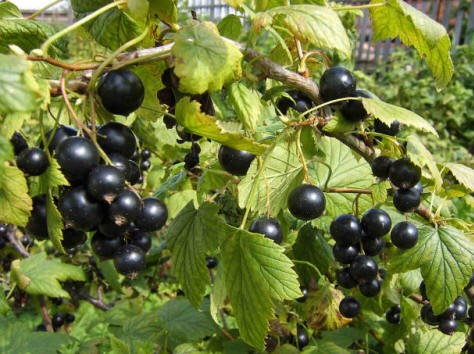 -Летом вся природа так и сияет от многообразных красок, ярко - зелёные деревья и трава, голубое небо, много красивых цветов и вкусных ягод.-Летом корма всем хватает, и птицам, и животным, и насекомым. -Посмотрите - это куст смородины, на него напала тля и поедает молоденькие листья.  Для деревьев и кустов это вред, а вот для насекомых, для жуков - это питание.  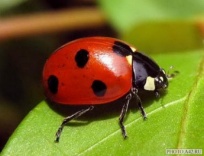 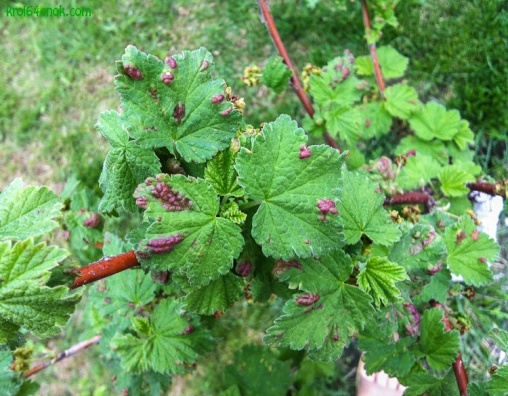 -Божьи коровки очень хотят помочь кустам смородины, но не знают куда лететь. Поможем божьим коровкам? Надо выложить дорожку из блоков так, чтобы рядом не было одинаковых по форме фигур 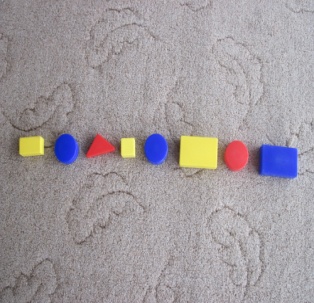 (варианты - по цвету, и форме). Дети выкладывают цепочку из блоков ДьенешаСпасибо старику- Годовику, что позволил нам побывать у всех своих дочек. А мы называем их Времена года. Мне понравилось, как вы сегодня играли, молодцы!